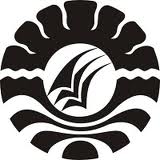 SKRIPSIPENERAPAN    MODEL    PEMBELAJARAN    KOOPERATIF    TIPE  GROUP   INVESTIGATION   DALAM    MENINGKATKAN    HASIL BELAJAR SISWA PADA MATA PELAJARAN IPA DI KELAS IV SDN 27 MATEKKO KECAMATAN GANTARANG KABUPATEN BULUKUMBAAKHMAD RIYAD PROGRAM STUDI PENDIDIKAN GURU SEKOLAH DASARFAKULTAS ILMU PENDIDIKANUNIVERSITAS NEGERI MAKASSAR2016